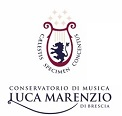 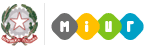 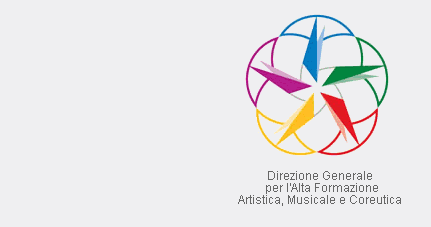         AFAMAnno accademico 20Laboratori, seminari e corsi aperti anche agli esterni(tipologia, titolo)(tipologia, titolo)(tipologia, titolo)(tipologia, titolo)(tipologia, titolo)Docente/iDocente/iDocente/iDocente/iDocente/iPeriodo/calendarioPeriodo/calendarioPeriodo/calendarioConcerto finale sì/no dataConcerto finale sì/no dataOre:Crediti:Costo per gli esterni:Costo per gli esterni:Info:(descrizione)(descrizione)(descrizione)(descrizione)(descrizione)